2022年度ボンネットバスで行く　美作市倉敷往来・誕生寺道めぐり　　日程表（案）　　実施日　　　令和　5年　3　月25　日（　土　曜日）　　　　　　　　　　　　　　　　行き先　長内～林野（要　保険料200円・昼各自持ち・徒歩8キロメートル程度）バス運転手　（　　　　　　　）様  。日程　　　　　集合８：３０～９：００　出発　　　　　　　　　　9：30　～9:40　　　　　　9：50　～　10：30　　　湯郷観光案内所・・（位田経由）・・(長内　阿弥陀堂)・・・(長正寺・後藤神社・旧安東邸・ムクノキ　)-・・・　10：35　～　10：50　     　11：00　　　　　～　　　　　　　12:：10　　　　　　　　　　　12:15～　1:00　　　　　　　　　　　・・・(大門の荒神社)・・・　(殿所聖人堂・殿所回遊・北坂・福田道標)・・・湯郷にて昼食自由に13：10　　～　　　　　　　　 　　　14:00　　　　14:10～        　　　　　　　　　15.00　　　　　　　15:10帰着予定・・・　(湯郷北交差点　街中・一小下・林尾)・・(入田戎橋・林野・茅町・中学校下)・・・・観光案内所（雨天の場合は長正寺・聖人堂・寿林寺・法眼寺等　頼んでいて　）時間を長めにとる。又　ほとんどバスで移動する。　　　　　　　乗車人数予定　　　　名　(但し　)　　ガイド(　　)午前中ハスのコース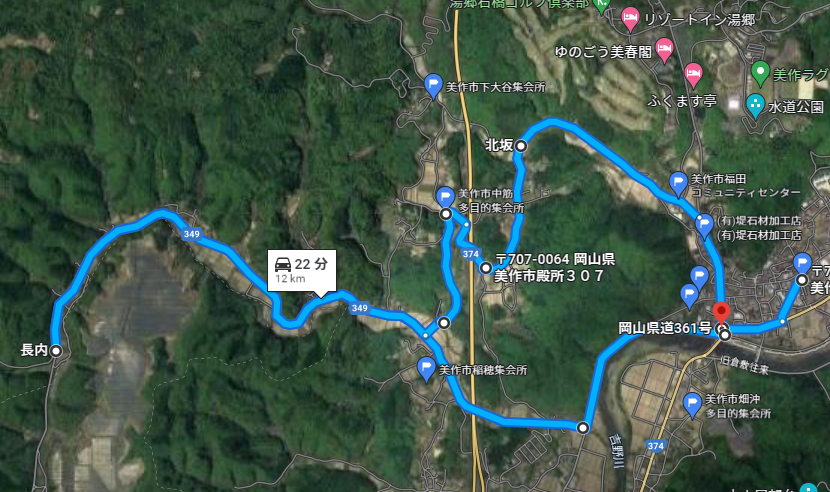 午後ハスのコース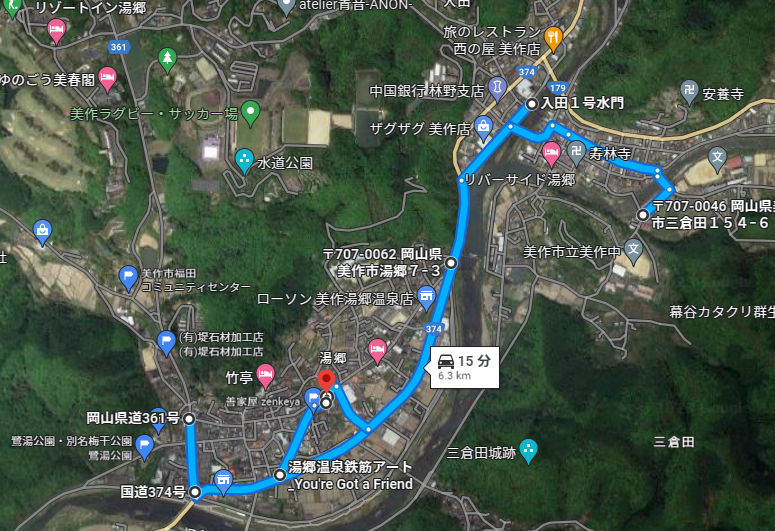 